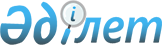 Тереңкөл аудандық мәслихатының 2022 жылғы 26 желтоқсандағы "2023-2025 жылдарға арналған Тереңкөл ауданының ауылдық округтерінің бюджеті туралы" № 1/34 шешіміне өзгерістер енгізу туралыПавлодар облысы Тереңкөл аудандық мәслихатының 2023 жылғы 8 қарашадағы № 1/9 шешімі
      Тереңкөл аудандық мәслихаты ШЕШІМ ҚАБЫЛДАДЫ:
      1. Аудандық мәслихатының 2022 жылғы 26 желтоқсандағы "2023-2025 жылдарға арналған Тереңкөл ауданының ауылдық округтерінің бюджеті туралы" № 1/34 шешіміне (Нормативтік құқықтық актілерді мемлекеттік тіркеу тізілімінде № 175939 болып тіркелген), келесі өзгерістер енгізілсін:
      көрсетілген шешімнің 1-тармағы жаңа редакцияда жазылсын:
       "1. 2023-2025 жылдарға арналған Байқоныс ауылдық округінің бюджеті тиісінше 1, 2 және 3-қосымшаларға сәйкес, соның ішінде 2023 жылға келесі көлемдерде бекітілсін:
      1) кірістер – 355 696 мың теңге, соның ішінде:
      салықтық түсімдер – 2 783 мың теңге;
      салықтық емес түсімдер – 77 мың теңге;
      трансферттер түсімі – 352 836 мың теңге;
      2) шығындар – 355 706 мың теңге;
      3) таза бюджеттік кредиттеу – нөлге тең;
      4) қаржы активтерімен операциялар бойынша сальдо – нөлге тең;
      5) бюджет тапшылығы (профициті) – - 10 мың теңге;
      6) бюджет тапшылығын қаржыландыру (профицитін пайдалану) – 10 мың теңге.";
      көрсетілген шешімнің 2-тармағы жаңа редакцияда жазылсын:
       "2. 2023-2025 жылдарға арналған Береговое ауылдық округінің бюджеті тиісінше 4, 5 және 6-қосымшаларға сәйкес, соның ішінде 2023 жылға келесі көлемдерде бекітілсін:
      1) кірістер – 55 874 мың теңге, соның ішінде:
      салықтық түсімдер – 8 089 мың теңге;
      салықтық емес түсімдер – 70 мың теңге;
      трансферттер түсімі – 47 715 мың теңге;
      2) шығындар – 56 303 мың теңге;
      3) таза бюджеттік кредиттеу – нөлге тең;
      4) қаржы активтерімен операциялар бойынша сальдо – нөлге тең;
      5) бюджет тапшылығы (профициті) – - 429 мың теңге;
      6) бюджет тапшылығын қаржыландыру (профицитін пайдалану) – 429 мың теңге.";
      көрсетілген шешімнің 3-тармағы жаңа редакцияда жазылсын:
       "3. 2023-2025 жылдарға арналған Бобровка ауылдық округінің бюджеті тиісінше 7, 8 және 9-қосымшаларға сәйкес, соның ішінде 2023 жылға келесі көлемдерде бекітілсін:
      1) кірістер – 70 393 мың теңге, соның ішінде:
      салықтық түсімдер – 4 806 мың теңге;
      негізгі капиталды сатудан түсетін түсімдер – 3 470 мың теңге;
      трансферттер түсімі – 62 117 мың теңге;
      2) шығындар – 70 723 мың теңге;
      3) таза бюджеттік кредиттеу – нөлге тең;
      4) қаржы активтерімен операциялар бойынша сальдо – нөлге тең;
      5) бюджет тапшылығы (профициті) – - 330 мың теңге;
      6) бюджет тапшылығын қаржыландыру (профицитін пайдалану) – 330 мың теңге.";
      көрсетілген шешімнің 4-тармағы жаңа редакцияда жазылсын:
       "4. 2023-2025 жылдарға арналған Верненка ауылдық округінің бюджеті тиісінше 10, 11 және 12-қосымшаларға сәйкес, соның ішінде 2023 жылға келесі көлемдерде бекітілсін:
      1) кірістер – 34 446 мың теңге, соның ішінде:
      салықтық түсімдер – 3 652 мың теңге;
      салықтық емес түсімдер – 70 мың теңге;
      негізгі капиталды сатудан түсетін түсімдер – 222 мың теңге;
      трансферттер түсімі – 30 502 мың теңге;
      2) шығындар – 35 910 мың теңге;
      3) таза бюджеттік кредиттеу – нөлге тең;
      4) қаржы активтерімен операциялар бойынша сальдо – нөлге тең;
      5) бюджет тапшылығы (профициті) – - 1 464 мың теңге;
      6) бюджет тапшылығын қаржыландыру (профицитін пайдалану) – 1 464 мың теңге.";
      көрсетілген шешімнің 5-тармағы жаңа редакцияда жазылсын:
       "5. 2023-2025 жылдарға арналған Воскресенка ауылдық округінің бюджеті тиісінше 13, 14 және 15-қосымшаларға сәйкес, соның ішінде 2023 жылға келесі көлемдерде бекітілсін:
      1) кірістер – 68 258 мың теңге, соның ішінде:
      салықтық түсімдер – 3 601 мың теңге;
      салықтық емес түсімдер – 10 мың теңге;
      трансферттер түсімі – 64 647 мың теңге;
      2) шығындар – 71 777 мың теңге;
      3) таза бюджеттік кредиттеу – нөлге тең;
      4) қаржы активтерімен операциялар бойынша сальдо – нөлге тең;
      5) бюджет тапшылығы (профициті) – - 3 519 мың теңге;
      6) бюджет тапшылығын қаржыландыру (профицитін пайдалану) – 3 519 мың теңге.";
      көрсетілген шешімнің 6-тармағы жаңа редакцияда жазылсын:
       "6. 2023-2025 жылдарға арналған Жаңақұрылыс ауылдық округінің бюджеті тиісінше 16, 17 және 18-қосымшаларға сәйкес, соның ішінде 2023 жылға келесі көлемдерде бекітілсін:
      1) кірістер – 67 269 мың теңге, соның ішінде:
      салықтық түсімдер – 2 159 мың теңге;
      салықтық емес түсімдер – 106 мың теңге;
      трансферттер түсімі – 65 004 мың теңге;
      2) шығындар – 67 270 мың теңге;
      3) таза бюджеттік кредиттеу – нөлге тең;
      4) қаржы активтерімен операциялар бойынша сальдо – нөлге тең;
      5) бюджет тапшылығы (профициті) – - 1 мың теңге;
      6) бюджет тапшылығын қаржыландыру (профицитін пайдалану) – 1 мың теңге.";
      көрсетілген шешімнің 7-тармағы жаңа редакцияда жазылсын:
       "7. 2023-2025 жылдарға арналған Ивановка ауылдық округінің бюджеті тиісінше 19, 20 және 21-қосымшаларға сәйкес, соның ішінде 2023 жылға келесі көлемдерде бекітілсін:
      1) кірістер – 39 806 мың теңге, соның ішінде:
      салықтық түсімдер – 1 923 мың теңге;
      салықтық емес түсімдер – 156 мың теңге;
      трансферттер түсімі – 37 727 мың теңге;
      2) шығындар – 39 839 мың теңге;
      3) таза бюджеттік кредиттеу – нөлге тең;
      4) қаржы активтерімен операциялар бойынша сальдо – нөлге тең;
      5) бюджет тапшылығы (профициті) – - 33 мың теңге;
      6) бюджет тапшылығын қаржыландыру (профицитін пайдалану) – 33 мың теңге.";
      көрсетілген шешімнің 8-тармағы жаңа редакцияда жазылсын:
       "8. 2023-2025 жылдарға арналған Калиновка ауылдық округінің бюджеті тиісінше 22, 23 және 24-қосымшаларға сәйкес, соның ішінде 2023 жылға келесі көлемдерде бекітілсін:
      1) кірістер – 37 537 мың теңге, соның ішінде:
      салықтық түсімдер – 4 072 мың теңге;
      салықтық емес түсімдер – 98 мың теңге;
      негізгі капиталды сатудан түсетін түсімдер – 2 227мың теңге;
      трансферттер түсімі – 31 140 мың теңге;
      2) шығындар – 38 113 мың теңге;
      3) таза бюджеттік кредиттеу – нөлге тең;
      4) қаржы активтерімен операциялар бойынша сальдо – нөлге тең;
      5) бюджет тапшылығы (профициті) – - 576 мың теңге;
      6) бюджет тапшылығын қаржыландыру (профицитін пайдалану) – 576 мың теңге.";
      көрсетілген шешімнің 9-тармағы жаңа редакцияда жазылсын:
       "9. 2023-2025 жылдарға арналған Октябрь ауылдық округінің бюджеті тиісінше 25, 26 және 27-қосымшаларға сәйкес, соның ішінде 2023 жылға келесі көлемдерде бекітілсін:
      1) кірістер – 60 975 мың теңге, соның ішінде:
      салықтық түсімдер – 7 519 мың теңге;
      трансферттер түсімі – 53 456 мың теңге;
      2) шығындар – 62 297 мың теңге;
      3) таза бюджеттік кредиттеу – нөлге тең;
      4) қаржы активтерімен операциялар бойынша сальдо – нөлге тең;
      5) бюджет тапшылығы (профициті) – - 1 322 мың теңге;
      6) бюджет тапшылығын қаржыландыру (профицитін пайдалану) – 1 322 мың теңге.";
      көрсетілген шешімнің 10-тармағы жаңа редакцияда жазылсын:
       "10. 2023-2025 жылдарға арналған Песчан ауылдық округінің бюджеті тиісінше 28, 29 және 30-қосымшаларға сәйкес, соның ішінде 2023 жылға келесі көлемдерде бекітілсін:
      1) кірістер – 109 813 мың теңге, соның ішінде:
      салықтық түсімдер – 15 547 мың теңге;
      салықтық емес түсімдер – 2 мың теңге;
      негізгі капиталды сатудан түсетін түсімдер – 445 мың теңге;
      трансферттер түсімі – 93 819 мың теңге;
      2) шығындар – 112 004 мың теңге;
      3) таза бюджеттік кредиттеу – нөлге тең;
      4) қаржы активтерімен операциялар бойынша сальдо – нөлге тең;
      5) бюджет тапшылығы (профициті) – - 2 191 мың теңге;
      6) бюджет тапшылығын қаржыландыру (профицитін пайдалану) – 2 191 мың теңге.";
      көрсетілген шешімнің 11-тармағы жаңа редакцияда жазылсын:
       "11. 2023-2025 жылдарға арналған Тереңкөл ауылдық округінің бюджеті тиісінше 31, 32 және 33-қосымшаларға сәйкес, соның ішінде 2023 жылға келесі көлемдерде бекітілсін:
      1) кірістер – 154 601 мың теңге, соның ішінде:
      салықтық түсімдер – 65 119 мың теңге;
      салықтық емес түсімдер – 4 264 мың теңге;
      негізгі капиталды сатудан түсетін түсімдер – 9 285 мың теңге;
      трансферттер түсімі – 75 933 мың теңге;
      2) шығындар – 161 959 мың теңге;
      3) таза бюджеттік кредиттеу – нөлге тең;
      4) қаржы активтерімен операциялар бойынша сальдо – нөлге тең;
      5) бюджет тапшылығы (профициті) – - 7 358 мың теңге;
      6) бюджет тапшылығын қаржыландыру (профицитін пайдалану) – 7 358 мың теңге.";
      көрсетілген шешімнің 12-тармағы жаңа редакцияда жазылсын:
       "12. 2023-2025 жылдарға арналған Федоровка ауылдық округінің бюджеті тиісінше 34, 35 және 36-қосымшаларға сәйкес, соның ішінде 2023 жылға келесі көлемдерде бекітілсін:
      1) кірістер – 36 691 мың теңге, соның ішінде:
      салықтық түсімдер – 4 997 мың теңге;
      салықтық емес түсімдер – 80 мың теңге;
      трансферттер түсімі – 31 614 мың теңге;
      2) шығындар – 37 418 мың теңге;
      3) таза бюджеттік кредиттеу – нөлге тең;
      4) қаржы активтерімен операциялар бойынша сальдо – нөлге тең;
      5) бюджет тапшылығы (профициті) – - 727 мың теңге;
      6) бюджет тапшылығын қаржыландыру (профицитін пайдалану) – 727 мың теңге.";
      көрсетілген шешімнің 14-тармағы жаңа редакцияда жазылсын:
       "14. 2023 жылға арналған ауылдық округтердің бюджетінде нысаналы ағымдағы трансферттер келесі мөлшерлерде ескерілсін:
      304 684 мың теңге – "Ауыл – Ел бесігі" жобасының шеңберінде ауылдық елді мекендердің инженерлік инфрақұрылымы бойынша іс-шараларды іске асыруға;
      37 969 мың теңге – ауылдық елді мекендерді абаттандыру бойынша жұмыстарды жүргізуге;
      20 262 мың теңге – ауылдық елді мекендердің көшелерін жарықтандыруға;
      50 917 мың теңге – елді мекендердің автомобиль жолдарына, көшелеріне күрделі, орташа және ағымдағы жөндеу жүргізуге;
      34 349 мың теңге – мемлекеттік органдардың күрделі шығыстарына;
      2 618 мың теңге – мемлекеттік мекемелердің күрделі шығыстарына;
      3 327 мың теңге – мемлекеттік органдардың ағымдағы шығыстарына;
      7 970 мың теңге – мемлекеттік органдардың ағымдағы шығыстарына;
      5 108 мың теңге – тарифтің ұлғаюына байланысты электр энергиясын төлеуге.";
      көрсетілген шешімнің 1, 4, 7, 10, 13, 16, 19, 22, 25, 28, 31, 34-қосымшалары осы шешімнің 1, 2, 3, 4, 5, 6, 7, 8, 9, 10, 11, 12-қосымшаларына сәйкес жаңа редакцияда жазылсын.
      2. Осы шешім 2023 жылғы 1 қаңтардан бастап қолданысқа енгізіледі. 2023 жылға арналған Байқоныс ауылдық округінің бюджеті 2023 жылға арналған Береговое ауылдық округінің бюджеті 2023 жылға арналған Бобровка ауылдық округінің бюджеті 2023 жылға арналған Верненка ауылдық округінің бюджеті 2023 жылға арналған Воскресенка ауылдық округінің бюджеті 2023 жылға арналған Жаңақұрылыс ауылдық округінің бюджеті 2023 жылға арналған Ивановка ауылдық округінің бюджеті 2023 жылға арналған Калиновка ауылдық округінің бюджеті 2023 жылға арналған Октябрь ауылдық округінің бюджеті 2023 жылға арналған Песчан ауылдық округінің бюджеті 2023 жылға арналған Тереңкөл ауылдық округінің бюджеті 2023 жылға арналған Федоровка ауылдық округінің бюджеті
					© 2012. Қазақстан Республикасы Әділет министрлігінің «Қазақстан Республикасының Заңнама және құқықтық ақпарат институты» ШЖҚ РМК
				
      Тереңкөл аудандық мәслихатының төрағасы 

Р. Габидулин
Тереңкөл аудандық
мәслихатының 2023 жылғы
8 қарашадағы № 1/9
шешіміне 1-қосымшаТереңкөл аудандық
мәслихатының 2022 жылғы
"26" желтоқсандағы
№ 1/34 шешіміне
2-қосымша
Санаты
Санаты
Санаты
Санаты
Сомасы
(мың теңге)
Сыныбы
Сыныбы
Сыныбы
Сомасы
(мың теңге)
Кіші сыныбы
Кіші сыныбы
Сомасы
(мың теңге)
Атауы
Сомасы
(мың теңге)
1
2
3
4
5
1. Кірістер
355 696
1
Салықтық түсімдер
2 783
01
Табыс салығы
446
2
Жеке табыс салығы
446
04
Меншікке салынатын салықтар 
2 210
1
Мүлікке салынатын салықтар
119
3
Жер салығы
185
4
Көлік құралдарына салынатын салық
1 883
5
Бірыңғай жер салығы 
23
05
Тауарларға, жұмыстарға және қызметтерге салынатын iшкi салықтар 
127
3
Табиғи және басқа да ресурстарды пайдаланғаны үшiн түсетiн түсiмдер
123
4
Кәсiпкерлiк және кәсiби қызметтi жүргiзгенi үшiн алынатын алымдар
4
2
Салықтық емес түсімдер
77
01
Мемлекеттік меншіктен түсетін кірістер
77
5
Мемлекет меншігіндегі мүлікті жалға беруден түсетін кірістер
77
4
Трансферттер түсімі
352 836
02
Мемлекеттік басқарудың жоғары тұрған органдарынан түсетін трансферттер
352 836
3
Аудандардың (облыстық маңызы бар қаланың) бюджетінен трансферттер
352 836
Функционалдық топ
Функционалдық топ
Функционалдық топ
Функционалдық топ
Функционалдық топ
Сомасы 
(мың теңге)
Кіші функция
Кіші функция
Кіші функция
Кіші функция
Сомасы 
(мың теңге)
Бюджеттік бағдарламалардың әкiмшiсi
Бюджеттік бағдарламалардың әкiмшiсi
Бюджеттік бағдарламалардың әкiмшiсi
Сомасы 
(мың теңге)
Бағдарлама
Бағдарлама
Сомасы 
(мың теңге)
Атауы
Сомасы 
(мың теңге)
1
2
3
4
5
6
2. Шығындар
355 706
01
Жалпы сипаттағы мемлекеттiк көрсетілетін қызметтер 
36 074
1
Мемлекеттiк басқарудың жалпы функцияларын орындайтын өкiлдi, атқарушы және басқа органдар
36 074
124
Аудандық маңызы бар қала, ауыл, кент, ауылдық округ әкімінің аппараты
36 074
001
Аудандық маңызы бар қала, ауыл, кент, ауылдық округ әкімінің қызметін қамтамасыз ету жөніндегі қызметтер
36 074
07
Тұрғын үй-коммуналдық шаруашылық
13 026
7
3
Елді-мекендерді көркейту
13 026
124
Аудандық маңызы бар қала, ауыл, кент, ауылдық округ әкімінің аппараты
13 026
008
Елді мекендердегі көшелерді жарықтандыру
7 415
009
Елді мекендердің санитариясын қамтамасыз ету
1 011
011
Елді мекендерді абаттандыру мен көгалдандыру
4 600
12
Көлiк және коммуникация
1 922
1
Автомобиль көлiгi
1 922
124
Аудандық маңызы бар қала, ауыл, кент, ауылдық округ әкімінің аппараты
1 922
013
Аудандық маңызы бар қалаларда, ауылдарда, кенттерде, ауылдық округтерде автомобиль жолдарының жұмыс істеуін қамтамасыз ету
1 922
13
Басқалар
304 684
9
Басқалар
304 684
124
Аудандық маңызы бар қала, ауыл, кент, ауылдық округ әкімінің аппараты
304 684
057
"Ауыл-Ел бесігі" жобасы шеңберінде ауылдық елді мекендердегі әлеуметтік және инженерлік инфрақұрылым бойынша іс-шараларды іске асыру
304 684
3. Таза бюджеттік кредиттеу
0
4..Қаржы активтерімен операциялар бойынша сальдо
0
5. Бюджет тапшылығы (профициті)
-10
6. Бюджет тапшылығын қаржыландыру (профицитін пайдалану)
10Тереңкөл аудандық
мәслихатының 2023 жылғы
8 қарашадағы № 1/9
шешіміне 2-қосымшаТереңкөл аудандық
мәслихатының 2022 жылғы
" 26 " желтоқсандағы № 1/34
шешіміне 4-қосымша
Санаты
Санаты
Санаты
Санаты
Сомасы
(мың теңге)
Сыныбы
Сыныбы
Сыныбы
Сомасы
(мың теңге)
Кіші сыныбы
Кіші сыныбы
Сомасы
(мың теңге)
Атауы
Сомасы
(мың теңге)
1
2
3
4
5
1. Кірістер
55 874
1
Салықтық түсімдер
8 089
01
Табыс салығы
920
2
Жеке табыс салығы
920
04
Меншікке салынатын салықтар 
6 597
1
Мүлікке салынатын салықтар
241
3
Жер салығы
3
4
Көлік құралдарына салынатын салық
5 829
5
Бірыңғай жер салығы
524
05
Тауарларға, жұмыстарға және қызметтерге салынатын iшкi салықтар
572
3
Табиғи және басқа да ресурстарды пайдаланғаны үшiн түсетiн түсiмдер
572
2
Салықтық емес түсімдер
70
01
Мемлекеттік меншіктен түсетін кірістер
70
5
Мемлекет меншігіндегі мүлікті жалға беруден түсетін кірістер
70
4
Трансферттер түсімі
47 715
02
Мемлекеттік басқарудың жоғары тұрған органдарынан түсетін трансферттер
47 715
3
Аудандардың (облыстық маңызы бар қаланың) бюджетінен трансферттер
47 715
Функционалдық топ
Функционалдық топ
Функционалдық топ
Функционалдық топ
Функционалдық топ
Сомасы 
(мың теңге)
Кіші функция
Кіші функция
Кіші функция
Кіші функция
Сомасы 
(мың теңге)
Бюджеттік бағдарламалардың әкiмшiсi
Бюджеттік бағдарламалардың әкiмшiсi
Бюджеттік бағдарламалардың әкiмшiсi
Сомасы 
(мың теңге)
Бағдарлама
Бағдарлама
Сомасы 
(мың теңге)
Атауы
Сомасы 
(мың теңге)
1
2
3
4
5
6
2. Шығындар
56 303
01
Жалпы сипаттағы мемлекеттiк көрсетілетін қызметтер
36 736
1
Мемлекеттiк басқарудың жалпы функцияларын орындайтын өкiлдi, атқарушы және басқа органдар
36 736
124
Аудандық маңызы бар қала, ауыл, кент, ауылдық округ әкімінің аппараты
36 736
001
Аудандық маңызы бар қала, ауыл, кент, ауылдық округ әкімінің қызметін қамтамасыз ету жөніндегі қызметтер
36 329
022
Мемлекеттік органның күрделі шығыстары
407
07
Тұрғын үй-коммуналдық шаруашылық
16 373
7
3
Елді-мекендерді көркейту
16 373
124
Аудандық маңызы бар қала, ауыл, кент, ауылдық округ әкімінің аппараты
16 373
008
Елді мекендердегі көшелерді жарықтандыру
8 706
009
Елді мекендердің санитариясын қамтамасыз ету
822
011
Елді мекендерді абаттандыру мен көгалдандыру
6 845
12
Көлiк және коммуникация
3 194
1
Автомобиль көлiгi
3 194
124
Аудандық маңызы бар қала, ауыл, кент, ауылдық округ әкімінің аппараты
3 194
013
Аудандық маңызы бар қалаларда, ауылдарда, кенттерде, ауылдық округтерде автомобиль жолдарының жұмыс істеуін қамтамасыз ету
3 194
3. Таза бюджеттік кредиттеу
0
4. Қаржы активтерімен операциялар бойынша сальдо
0
5. Бюджет тапшылығы (профициті)
- 429
6. Бюджет тапшылығын қаржыландыру (профицитін пайдалану)
429Тереңкөл аудандық
мәслихатының 2023 жылғы
8 қарашадағы
№ 1/9 шешіміне
2-қосымшаТереңкөл аудандық
мәслихатының 2022 жылғы
"26 " желтоқсандағы № 1/34
шешіміне 7-қосымша
Санаты
Санаты
Санаты
Санаты
Сомасы
(мың теңге)
Сыныбы
Сыныбы
Сыныбы
Сомасы
(мың теңге)
Кіші сыныбы
Кіші сыныбы
Сомасы
(мың теңге)
Атауы
Сомасы
(мың теңге)
1
2
3
4
5
1. Кірістер
70 393
1
Салықтық түсімдер
4806
01
Табыс салығы
959
2
Жеке табыс салығы
959
04
Меншікке салынатын салықтар 
3 369
1
Мүлікке салынатын салықтар
104
3
Жер салығы
53
4
Көлік құралдарына салынатын салық
3 118
5
Бірыңғай жер салығы
94
05
Тауарларға, жұмыстарға және қызметтерге салынатын iшкi салықтар
478
3
Табиғи және басқа да ресурстарды пайдаланғаны үшiн түсетiн түсiмдер
478
3
Негізгі капиталды сатудан түсетін түсімдер
3 470
03
Жердi және материалдық емес активтердi сату
3 470
2
Материалдық емес активтерді сату
3 470
4
Трансферттер түсімі
62 117
02
Мемлекеттік басқарудың жоғары тұрған органдарынан түсетін трансферттер
62 117
3
Аудандардың (облыстық маңызы бар қаланың) бюджетінен трансферттер
62 117
Функционалдық топ
Функционалдық топ
Функционалдық топ
Функционалдық топ
Функционалдық топ
Сомасы 
(мың теңге)
Кіші функция
Кіші функция
Кіші функция
Кіші функция
Сомасы 
(мың теңге)
Бюджеттік бағдарламалардың әкiмшiсi
Бюджеттік бағдарламалардың әкiмшiсi
Бюджеттік бағдарламалардың әкiмшiсi
Сомасы 
(мың теңге)
Бағдарлама
Бағдарлама
Сомасы 
(мың теңге)
Атауы
Сомасы 
(мың теңге)
1
2
3
4
5
6
2. Шығындар
70 723
01
Жалпы сипаттағы мемлекеттiк көрсетілетін қызметтер
44 061
1
Мемлекеттiк басқарудың жалпы функцияларын орындайтын өкiлдi, атқарушы және басқа органдар
44 061
124
Аудандық маңызы бар қала, ауыл, кент, ауылдық округ әкімінің аппараты
44 061
001
Аудандық маңызы бар қала, ауыл, кент, ауылдық округ әкімінің қызметін қамтамасыз ету жөніндегі қызметтер
37 071
022
Мемлекеттік органның күрделі шығыстары
6 990
07
Тұрғын үй-коммуналдық шаруашылық
24 939
7
3
Елді-мекендерді көркейту
24 939
124
Аудандық маңызы бар қала, ауыл, кент, ауылдық округ әкімінің аппараты
24 939
008
Елді мекендердегі көшелерді жарықтандыру
2 683
009
Елді мекендердің санитариясын қамтамасыз ету
645
011
Елді мекендерді абаттандыру мен көгалдандыру
21 611
12
Көлiк және коммуникация
1 723
1
Автомобиль көлiгi
1 723
124
Аудандық маңызы бар қала, ауыл, кент, ауылдық округ әкімінің аппараты
1 723
013
Аудандық маңызы бар қалаларда, ауылдарда, кенттерде, ауылдық округтерде автомобиль жолдарының жұмыс істеуін қамтамасыз ету
1 723
3. Таза бюджеттік кредиттеу
0
4. Қаржы активтерімен операциялар бойынша сальдо
0
5. Бюджет тапшылығы (профициті)
- 330
6. Бюджет тапшылығын қаржыландыру (профицитін пайдалану)
330Тереңкөл аудандық
мәслихатының 2023 жылғы
8 қарашадағы № 1/9
шешіміне 4-қосымшаТереңкөл аудандық
мәслихатының 2022 жылғы
" 26 " желтоқсандағы № 1/34
шешіміне 10-қосымша
Санаты
Санаты
Санаты
Санаты
Сомасы
(мың теңге)
Сыныбы
Сыныбы
Сыныбы
Сомасы
(мың теңге)
Кіші сыныбы
Кіші сыныбы
Сомасы
(мың теңге)
Атауы
Сомасы
(мың теңге)
1
2
3
4
5
1. Кірістер
34 446
1
Салықтық түсімдер
3 652
01
Табыс салығы
1 203
2
Жеке табыс салығы
1 203
04
Меншікке салынатын салықтар 
2 445
1
Мүлікке салынатын салықтар
101
3
Жер салығы
53
4
Көлік құралдарына салынатын салық
2 291
05
Тауарларға, жұмыстарға және қызметтерге салынатын iшкi салықтар
4
3
Табиғи және басқа да ресурстарды пайдаланғаны үшiн түсетiн түсiмдер
4
2
Салықтық емес түсімдер
70
01
Мемлекеттік меншіктен түсетін кірістер
70
5
Мемлекет меншігіндегі мүлікті жалға беруден түсетін кірістер
70
3
Негізгі капиталды сатудан түсетін түсімдер
222
03
Жердi және материалдық емес активтердi сату
222
1
Жерді сату
222
4
Трансферттер түсімі
30 502
02
Мемлекеттік басқарудың жоғары тұрған органдарынан түсетін трансферттер
30 502
3
Аудандардың (облыстық маңызы бар қаланың) бюджетінен трансферттер
30 502
Функционалдық топ
Функционалдық топ
Функционалдық топ
Функционалдық топ
Функционалдық топ
Сомасы 
(мың теңге)
Кіші функция
Кіші функция
Кіші функция
Кіші функция
Сомасы 
(мың теңге)
Бюджеттік бағдарламалардың әкiмшiсi
Бюджеттік бағдарламалардың әкiмшiсi
Бюджеттік бағдарламалардың әкiмшiсi
Сомасы 
(мың теңге)
Бағдарлама
Бағдарлама
Сомасы 
(мың теңге)
Атауы
Сомасы 
(мың теңге)
1
2
3
4
5
6
2. Шығындар
35 910
01
Жалпы сипаттағы мемлекеттiк көрсетілетін қызметтер
29 760
1
Мемлекеттiк басқарудың жалпы функцияларын орындайтын өкiлдi, атқарушы және басқа органдар
29 760
124
Аудандық маңызы бар қала, ауыл, кент, ауылдық округ әкімінің аппараты
29 760
001
Аудандық маңызы бар қала, ауыл, кент, ауылдық округ әкімінің қызметін қамтамасыз ету жөніндегі қызметтер
29 760
07
Тұрғын үй-коммуналдық шаруашылық
3 582
7
3
Елді-мекендерді көркейту
3 582
124
Аудандық маңызы бар қала, ауыл, кент, ауылдық округ әкімінің аппараты
3 582
008
Елді мекендердегі көшелерді жарықтандыру
1 901
009
Елді мекендердің санитариясын қамтамасыз ету
247
011
Елді мекендерді абаттандыру мен көгалдандыру
1 434
12
Көлiк және коммуникация
1 531
1
Автомобиль көлiгi
1 531
124
Аудандық маңызы бар қала, ауыл, кент, ауылдық округ әкімінің аппараты
1 531
013
Аудандық маңызы бар қалаларда, ауылдарда, кенттерде, ауылдық округтерде автомобиль жолдарының жұмыс істеуін қамтамасыз ету
1 531
15
Трансферттер
1 037
1
Трансферттер
1 037
124
Аудандық маңызы бар қала, ауыл, кент, ауылдық округ әкімінің аппараты
1 037
044
Қазақстан Республикасының Ұлттық қорынан берілетін нысаналы трансферт есебінен республикалық бюджеттен бөлінген пайдаланылмаған (түгел пайдаланылмаған) нысаналы трансферттердің сомасын қайтару
1 020
048
Пайдаланылмаған (толық пайдаланылмаған) нысаналы трансферттерді қайтару
17
3. Таза бюджеттік кредиттеу
0
4. Қаржы активтерімен операциялар бойынша сальдо
0
5. Бюджет тапшылығы (профициті)
-1 464
6. Бюджет тапшылығын қаржыландыру (профицитін пайдалану)
1 464Тереңкөл аудандық
мәслихатының
2023 жылғы 8 қарашадағы
№ 1/9 шешіміне
5-қосымшаТереңкөл аудандық
мәслихатының 2022 жылғы
" 26 " желтоқсандағы № 1/34
шешіміне 13-қосымша
Санаты
Санаты
Санаты
Санаты
Сомасы
(мың теңге)
Сыныбы
Сыныбы
Сыныбы
Сомасы
(мың теңге)
Кіші сыныбы
Кіші сыныбы
Сомасы
(мың теңге)
Атауы
Сомасы
(мың теңге)
1
2
3
4
5
1. Кірістер
68 258
1
Салықтық түсімдер
3 601
01
Табыс салығы
47
2
Жеке табыс салығы
47
04
Меншікке салынатын салықтар 
2 118
1
Мүлікке салынатын салықтар
82
3
Жер салығы
598
4
Көлік құралдарына салынатын салық
1 438
05
Тауарларға, жұмыстарға және қызметтерге салынатын iшкi салықтар
1 436
3
Табиғи және басқа да ресурстарды пайдаланғаны үшiн түсетiн түсiмдер
1 432
4
Кәсiпкерлiк және кәсiби қызметтi жүргiзгенi үшiн алынатын алымдар
4
2
Салықтық емес түсімдер
10
06
Басқа да салықтық емес түсiмдер 
10 
1
Басқа да салықтық емес түсiмдер 
10
4
Трансферттер түсімі
64 647
02
Мемлекеттік басқарудың жоғары тұрған органдарынан түсетін трансферттер
64 647
3
Аудандардың (облыстық маңызы бар қаланың) бюджетінен трансферттер
64 647
Функционалдық топ
Функционалдық топ
Функционалдық топ
Функционалдық топ
Функционалдық топ
Сомасы 
(мың теңге)
Кіші функция
Кіші функция
Кіші функция
Кіші функция
Сомасы 
(мың теңге)
Бюджеттік бағдарламалардың әкiмшiсi
Бюджеттік бағдарламалардың әкiмшiсi
Бюджеттік бағдарламалардың әкiмшiсi
Сомасы 
(мың теңге)
Бағдарлама
Бағдарлама
Сомасы 
(мың теңге)
Атауы
Сомасы 
(мың теңге)
1
2
3
4
5
6
2. Шығындар
71 777
01
Жалпы сипаттағы мемлекеттiк көрсетілетін қызметтер
37 278
1
Мемлекеттiк басқарудың жалпы функцияларын орындайтын өкiлдi, атқарушы және басқа органдар
37 278
124
Аудандық маңызы бар қала, ауыл, кент, ауылдық округ әкімінің аппараты
37 278
001
Аудандық маңызы бар қала, ауыл, кент, ауылдық округ әкімінің қызметін қамтамасыз ету жөніндегі қызметтер
37 278
07
Тұрғын үй-коммуналдық шаруашылық
7 744
7
3
Елді-мекендерді көркейту
7 744
124
Аудандық маңызы бар қала, ауыл, кент, ауылдық округ әкімінің аппараты
7 744
008
Елді мекендердегі көшелерді жарықтандыру
4 117
009
Елді мекендердің санитариясын қамтамасыз ету
1 000
011
Елді мекендерді абаттандыру мен көгалдандыру
2 627
12
Көлiк және коммуникация
26 754
1
Автомобиль көлiгi
26 754
124
Аудандық маңызы бар қала, ауыл, кент, ауылдық округ әкімінің аппараты
26 754
013
Аудандық маңызы бар қалаларда, ауылдарда, кенттерде, ауылдық округтерде автомобиль жолдарының жұмыс істеуін қамтамасыз ету
1 501
045
Аудандық маңызы бар қалаларда, ауылдарда, кенттерде, ауылдық округтерде автомобиль жолдарын күрделі және орташа жөндеу
25 253
15
Трансферттер
1
1
Трансферттер
1
124
Аудандық маңызы бар қала, ауыл, кент, ауылдық округ әкімінің аппараты
1
048
Пайдаланылмаған (толық пайдаланылмаған) нысаналы трансферттерді қайтару
1
3. Таза бюджеттік кредиттеу
0
4. Қаржы активтерімен операциялар бойынша сальдо
0
5. Бюджет тапшылығы (профициті)
-3 519
6. Бюджет тапшылығын қаржыландыру (профицитін пайдалану)
3 519Тереңкөл аудандық
мәслихатының 2023 жылғы
8 қарашадағы № 1/9
шешіміне 6-қосымшаТереңкөл аудандық
мәслихатының 2022 жылғы
" 26 " желтоқсандағы № 1/34
шешіміне 16-қосымша
Санаты
Санаты
Санаты
Санаты
Сомасы
(мың теңге)
Сыныбы
Сыныбы
Сыныбы
Сомасы
(мың теңге)
Кіші сыныбы
Кіші сыныбы
Сомасы
(мың теңге)
Атауы
Сомасы
(мың теңге)
1
2
3
4
5
1. Кірістер
67 269
1
Салықтық түсімдер
2 159
01
Табыс салығы
93
2
Жеке табыс салығы
93
04
Меншікке салынатын салықтар 
1 404
1
Мүлікке салынатын салықтар
50
3
Жер салығы
1
4
Көлік құралдарына салынатын салық
1 335
5
Бірыңғай жер салығы
18
05
Тауарларға, жұмыстарға және қызметтерге салынатын iшкi салықтар
662
3
Табиғи және басқа да ресурстарды пайдаланғаны үшiн түсетiн түсiмдер
655
4
Кәсiпкерлiк және кәсiби қызметтi жүргiзгенi үшiн алынатын алымдар
7
2
Салықтық емес түсімдер
106
01
Мемлекеттік меншіктен түсетін кірістер
106 
5
Мемлекет меншігіндегі мүлікті жалға беруден түсетін кірістер
106
4
Трансферттер түсімі
65 004
02
Мемлекеттік басқарудың жоғары тұрған органдарынан түсетін трансферттер
65 004
3
Аудандардың (облыстық маңызы бар қаланың) бюджетінен трансферттер
65 004
Функционалдық топ
Функционалдық топ
Функционалдық топ
Функционалдық топ
Функционалдық топ
Сомасы 
(мың теңге)
Кіші функция
Кіші функция
Кіші функция
Кіші функция
Сомасы 
(мың теңге)
Бюджеттік бағдарламалардың әкiмшiсi
Бюджеттік бағдарламалардың әкiмшiсi
Бюджеттік бағдарламалардың әкiмшiсi
Сомасы 
(мың теңге)
Бағдарлама
Бағдарлама
Сомасы 
(мың теңге)
Атауы
Сомасы 
(мың теңге)
1
2
3
4
5
6
2. Шығындар
67 270
01
Жалпы сипаттағы мемлекеттiк көрсетілетін қызметтер
36 814
1
Мемлекеттiк басқарудың жалпы функцияларын орындайтын өкiлдi, атқарушы және басқа органдар
36 814
124
Аудандық маңызы бар қала, ауыл, кент, ауылдық округ әкімінің аппараты
36 814
001
Аудандық маңызы бар қала, ауыл, кент, ауылдық округ әкімінің қызметін қамтамасыз ету жөніндегі қызметтер
36 814
07
Тұрғын үй-коммуналдық шаруашылық
3 627
7
3
Елді-мекендерді көркейту
3 627
124
Аудандық маңызы бар қала, ауыл, кент, ауылдық округ әкімінің аппараты
3 627
008
Елді мекендердегі көшелерді жарықтандыру
2 695
009
Елді мекендердің санитариясын қамтамасыз ету
550
011
Елді мекендерді абаттандыру мен көгалдандыру
382
12
Көлiк және коммуникация
26 829 
1
Автомобиль көлiгi
26 829
124
Аудандық маңызы бар қала, ауыл, кент, ауылдық округ әкімінің аппараты
26 829
013
Аудандық маңызы бар қалаларда, ауылдарда, кенттерде, ауылдық округтерде автомобиль жолдарының жұмыс істеуін қамтамасыз ету
1 165
045
Аудандық маңызы бар қалаларда, ауылдарда, кенттерде, ауылдық округтерде автомобиль жолдарын күрделі және орташа жөндеу
25 664
3. Таза бюджеттік кредиттеу
0
4. Қаржы активтерімен операциялар бойынша сальдо
0
5. Бюджет тапшылығы (профициті)
-1
6. Бюджет тапшылығын қаржыландыру (профицитін пайдалану)
1Тереңкөл аудандық
мәслихатының 2023 жылғы
8 қарашадағы № 1/9
шешіміне 7-қосымшаТереңкөл аудандық
мәслихатының 2022 жылғы
" 26 " желтоқсандағы № 1/34
шешіміне 19-қосымша
Санаты
Санаты
Санаты
Санаты
Сомасы
(мың теңге)
Сыныбы
Сыныбы
Сыныбы
Сомасы
(мың теңге)
Кіші сыныбы
Кіші сыныбы
Сомасы
(мың теңге)
Атауы
Сомасы
(мың теңге)
1
2
3
4
5
1. Кірістер
39 806
1
Салықтық түсімдер
1 923
01
Табыс салығы
265
2
Жеке табыс салығы
265
04
Меншікке салынатын салықтар 
1 450
1
Мүлікке салынатын салықтар
123
3
Жер салығы
53
4
Көлік құралдарына салынатын салық
1182
5
Бірыңғай жер салығы
92
05
Тауарларға, жұмыстарға және қызметтерге салынатын iшкi салықтар
208
3
Табиғи және басқа да ресурстарды пайдаланғаны үшiн түсетiн түсiмдер
203
4
Кәсiпкерлiк және кәсiби қызметтi жүргiзгенi үшiн алынатын алымдар
5
2
Салықтық емес түсімдер
156
01
Мемлекеттік меншіктен түсетін кірістер
156
5
Мемлекет меншігіндегі мүлікті жалға беруден түсетін кірістер
156
4
Трансферттер түсімі
37 727
02
Мемлекеттік басқарудың жоғары тұрған органдарынан түсетін трансферттер
37 727
3
Аудандардың (облыстық маңызы бар қаланың) бюджетінен трансферттер
37 727
Функционалдық топ
Функционалдық топ
Функционалдық топ
Функционалдық топ
Функционалдық топ
Сомасы 
(мың теңге)
Кіші функция
Кіші функция
Кіші функция
Кіші функция
Сомасы 
(мың теңге)
Бюджеттік бағдарламалардың әкiмшiсi
Бюджеттік бағдарламалардың әкiмшiсi
Бюджеттік бағдарламалардың әкiмшiсi
Сомасы 
(мың теңге)
Бағдарлама
Бағдарлама
Сомасы 
(мың теңге)
Атауы
Сомасы 
(мың теңге)
1
2
3
4
5
6
2. Шығындар
39 839
01
Жалпы сипаттағы мемлекеттiк көрсетілетін қызметтер
32 322
1
Мемлекеттiк басқарудың жалпы функцияларын орындайтын өкiлдi, атқарушы және басқа органдар
32 322
124
Аудандық маңызы бар қала, ауыл, кент, ауылдық округ әкімінің аппараты
32 322
001
Аудандық маңызы бар қала, ауыл, кент, ауылдық округ әкімінің қызметін қамтамасыз ету жөніндегі қызметтер
31 827
022
Мемлекеттік органның күрделі шығыстары
495
07
Тұрғын үй-коммуналдық шаруашылық
6 557
7
3
Елді-мекендерді көркейту
6 557
124
Аудандық маңызы бар қала, ауыл, кент, ауылдық округ әкімінің аппараты
6 557
008
Елді мекендердегі көшелерді жарықтандыру
4 237
009
Елді мекендердің санитариясын қамтамасыз ету
500
011
Елді мекендерді абаттандыру мен көгалдандыру
1 820
12
Көлiк және коммуникация
959
1
Автомобиль көлiгi
959
124
Аудандық маңызы бар қала, ауыл, кент, ауылдық округ әкімінің аппараты
959
013
Аудандық маңызы бар қалаларда, ауылдарда, кенттерде, ауылдық округтерде автомобиль жолдарының жұмыс істеуін қамтамасыз ету
959
15
Трансферттер
1
1
Трансферттер
1
124
Аудандық маңызы бар қала, ауыл, кент, ауылдық округ әкімінің аппараты
1
044
Қазақстан Республикасының Ұлттық қорынан берілетін нысаналы трансферт есебінен республикалық бюджеттен бөлінген пайдаланылмаған (түгел пайдаланылмаған) нысаналы трансферттердің сомасын қайтару
1
3. Таза бюджеттік кредиттеу
0
4. Қаржы активтерімен операциялар бойынша сальдо
0
5. Бюджет тапшылығы (профициті)
- 33
6. Бюджет тапшылығын қаржыландыру (профицитін пайдалану)
33Тереңкөл аудандық
мәслихатының 2023 жылғы
8 қарашадағы № 1/9
шешіміне 8-қосымшаТереңкөл аудандық
мәслихатының 2022 жылғы
" 26 " желтоқсандағы № 1/34
шешіміне 22-қосымша
Санаты
Санаты
Санаты
Санаты
Сомасы
(мың теңге)
Сыныбы
Сыныбы
Сыныбы
Сомасы
(мың теңге)
Кіші сыныбы
Кіші сыныбы
Сомасы
(мың теңге)
Атауы
Сомасы
(мың теңге)
1
2
3
4
5
1. Кірістер
37 537
1
Салықтық түсімдер
4 072
01
Табыс салығы
1 044
2
Жеке табыс салығы
1 044
04
Меншікке салынатын салықтар 
2 618
1
Мүлікке салынатын салықтар
83
3
Жер салығы
28
4
Көлік құралдарына салынатын салық
2 507
05
Тауарларға, жұмыстарға және қызметтерге салынатын iшкi салықтар
410
3
Табиғи және басқа да ресурстарды пайдаланғаны үшiн түсетiн түсiмдер
410
2
Салықтық емес түсімдер
98
01
Мемлекеттік меншіктен түсетін кірістер
98
5
Мемлекет меншігіндегі мүлікті жалға беруден түсетін кірістер
98
3
Негізгі капиталды сатудан түсетін түсімдер
2 227
03
Жердi және материалдық емес активтердi сату
2 227
1
Жерді сату
527
2
Материалдық емес активтерді сату
1 700
4
Трансферттер түсімі
31 140
02
Мемлекеттік басқарудың жоғары тұрған органдарынан түсетін трансферттер
31 140
3
Аудандардың (облыстық маңызы бар қаланың) бюджетінен трансферттер
31 140
Функционалдық топ
Функционалдық топ
Функционалдық топ
Функционалдық топ
Функционалдық топ
Сомасы 
(мың теңге)
Кіші функция
Кіші функция
Кіші функция
Кіші функция
Сомасы 
(мың теңге)
Бюджеттік бағдарламалардың әкiмшiсi
Бюджеттік бағдарламалардың әкiмшiсi
Бюджеттік бағдарламалардың әкiмшiсi
Сомасы 
(мың теңге)
Бағдарлама
Бағдарлама
Сомасы 
(мың теңге)
Атауы
Сомасы 
(мың теңге)
1
2
3
4
5
6
2. Шығындар
38 113
01
Жалпы сипаттағы мемлекеттiк көрсетілетін қызметтер
33 187
1
Мемлекеттiк басқарудың жалпы функцияларын орындайтын өкiлдi, атқарушы және басқа органдар
33 187
124
Аудандық маңызы бар қала, ауыл, кент, ауылдық округ әкімінің аппараты
33 187
001
Аудандық маңызы бар қала, ауыл, кент, ауылдық округ әкімінің қызметін қамтамасыз ету жөніндегі қызметтер
32 687
022
Мемлекеттік органның күрделі шығыстары
500
07
Тұрғын үй-коммуналдық шаруашылық
3 563
7
3
Елді-мекендерді көркейту
3 563
124
Аудандық маңызы бар қала, ауыл, кент, ауылдық округ әкімінің аппараты
3 563
008
Елді мекендердегі көшелерді жарықтандыру
2 216
009
Елді мекендердің санитариясын қамтамасыз ету
280
011
Елді мекендерді абаттандыру мен көгалдандыру
1 067
12
Көлiк және коммуникация
1 340
1
Автомобиль көлiгi
1 340
124
Аудандық маңызы бар қала, ауыл, кент, ауылдық округ әкімінің аппараты
1 340
013
Аудандық маңызы бар қалаларда, ауылдарда, кенттерде, ауылдық округтерде автомобиль жолдарының жұмыс істеуін қамтамасыз ету
1 340
15
Трансферттер
23
1
Трансферттер
23
124
Аудандық маңызы бар қала, ауыл, кент, ауылдық округ әкімінің аппараты
23
044
Қазақстан Республикасының Ұлттық қорынан берілетін нысаналы трансферт есебінен республикалық бюджеттен бөлінген пайдаланылмаған (түгел пайдаланылмаған) нысаналы трансферттердің сомасын қайтару
1
048
Пайдаланылмаған (толық пайдаланылмаған) нысаналы трансферттерді қайтару
22
3. Таза бюджеттік кредиттеу
0
4. Қаржы активтерімен операциялар бойынша сальдо
0
5. Бюджет тапшылығы (профициті)
- 576
6. Бюджет тапшылығын қаржыландыру (профицитін пайдалану)
576Тереңкөл аудандық
мәслихатының 2023 жылғы
8 қарашадағы
№ 1/9 шешіміне
9-қосымшаТереңкөл аудандық
мәслихатының 2022 жылғы
"26" желтоқсандағы № 1/34
шешіміне 25-қосымша
Санаты
Санаты
Санаты
Санаты
Сомасы
(мың теңге)
Сыныбы
Сыныбы
Сыныбы
Сомасы
(мың теңге)
Кіші сыныбы
Кіші сыныбы
Сомасы
(мың теңге)
Атауы
Сомасы
(мың теңге)
1
2
3
4
5
1. Кірістер
60 975
1
Салықтық түсімдер
7 519
01
Табыс салығы
287
2
Жеке табыс салығы
287
04
Меншікке салынатын салықтар 
6 533
1
Мүлікке салынатын салықтар
117
3
Жер салығы
14
4
Көлік құралдарына салынатын салық
6 036
5
Бірыңғай жер салығы
366
05
Тауарларға, жұмыстарға және қызметтерге салынатын iшкi салықтар
699
3
Табиғи және басқа да ресурстарды пайдаланғаны үшiн түсетiн түсiмдер
699
4
Трансферттер түсімі
53 456
02
Мемлекеттік басқарудың жоғары тұрған органдарынан түсетін трансферттер
53 456
3
Аудандардың (облыстық маңызы бар қаланың) бюджетінен трансферттер
53 456
Функционалдық топ
Функционалдық топ
Функционалдық топ
Функционалдық топ
Функционалдық топ
Сомасы 
(мың теңге)
Кіші функция
Кіші функция
Кіші функция
Кіші функция
Сомасы 
(мың теңге)
Бюджеттік бағдарламалардың әкiмшiсi
Бюджеттік бағдарламалардың әкiмшiсi
Бюджеттік бағдарламалардың әкiмшiсi
Сомасы 
(мың теңге)
Бағдарлама
Бағдарлама
Сомасы 
(мың теңге)
Атауы
Сомасы 
(мың теңге)
1
2
3
4
5
6
2. Шығындар
62 297 
01
Жалпы сипаттағы мемлекеттiк көрсетілетін қызметтер
58 270
1
Мемлекеттiк басқарудың жалпы функцияларын орындайтын өкiлдi, атқарушы және басқа органдар
58 270
124
Аудандық маңызы бар қала, ауыл, кент, ауылдық округ әкімінің аппараты
58 270
001
Аудандық маңызы бар қала, ауыл, кент, ауылдық округ әкімінің қызметін қамтамасыз ету жөніндегі қызметтер
32 613
022
Мемлекеттік органның күрделі шығыстары
25 657
07
Тұрғын үй-коммуналдық шаруашылық
2 686
7
3
Елді-мекендерді көркейту
2 686
124
Аудандық маңызы бар қала, ауыл, кент, ауылдық округ әкімінің аппараты
2 686
008
Елді мекендердегі көшелерді жарықтандыру
1 456
009
Елді мекендердің санитариясын қамтамасыз ету
440
011
Елді мекендерді абаттандыру мен көгалдандыру
790
12
Көлiк және коммуникация
1 019
1
Автомобиль көлiгi
1 019
124
Аудандық маңызы бар қала, ауыл, кент, ауылдық округ әкімінің аппараты
1 019
013
Аудандық маңызы бар қалаларда, ауылдарда, кенттерде, ауылдық округтерде автомобиль жолдарының жұмыс істеуін қамтамасыз ету
1 019
15
Трансферттер
322
1
Трансферттер
322
124
Аудандық маңызы бар қала, ауыл, кент, ауылдық округ әкімінің аппараты
322
048
Пайдаланылмаған (толық пайдаланылмаған) нысаналы трансферттерді қайтару
322
3. Таза бюджеттік кредиттеу
0
4. Қаржы активтерімен операциялар бойынша сальдо
0
5. Бюджет тапшылығы (профициті)
-1 322
6. Бюджет тапшылығын қаржыландыру (профицитін пайдалану)
1 322Тереңкөл аудандық
мәслихатының 2023 жылғы
8 қарашадағы № 1/9
шешіміне 10-қосымшаТереңкөл аудандық
мәслихатының 2022 жылғы
" 26 " желтоқсандағы № 1/34
шешіміне 28-қосымша
Санаты
Санаты
Санаты
Санаты
Сомасы
(мың теңге)
Сыныбы
Сыныбы
Сыныбы
Сомасы
(мың теңге)
Кіші сыныбы
Кіші сыныбы
Сомасы
(мың теңге)
Атауы
Сомасы
(мың теңге)
1
2
3
4
5
1. Кірістер
109 813
1
Салықтық түсімдер
15 547
01
Табыс салығы
7 520
2
Жеке табыс салығы
7 520
04
Меншікке салынатын салықтар 
6 980
1
Мүлікке салынатын салықтар
198
3
Жер салығы
219
4
Көлік құралдарына салынатын салық
6 563
05
Тауарларға, жұмыстарға және қызметтерге салынатын iшкi салықтар
1 047
3
Табиғи және басқа да ресурстарды пайдаланғаны үшiн түсетiн түсiмдер
1 043
4
Кәсiпкерлiк және кәсiби қызметтi жүргiзгенi үшiн алынатын алымдар
4
2
Салықтық емес түсімдер
2
01
Мемлекеттік меншіктен түсетін кірістер
2
5
Мемлекет меншігіндегі мүлікті жалға беруден түсетін кірістер
2
3
Негізгі капиталды сатудан түсетін түсімдер
445
03
Жердi және материалдық емес активтердi сату
445
1
Жерді сату
445
4
Трансферттер түсімі
93 819
02
Мемлекеттік басқарудың жоғары тұрған органдарынан түсетін трансферттер
93 819
3
Аудандардың (облыстық маңызы бар қаланың) бюджетінен трансферттер
93 819
Функционалдық топ
Функционалдық топ
Функционалдық топ
Функционалдық топ
Функционалдық топ
Сомасы
(мың теңге)
Кіші функция
Кіші функция
Кіші функция
Кіші функция
Сомасы
(мың теңге)
Бюджеттік бағдарламалардың әкiмшiсi
Бюджеттік бағдарламалардың әкiмшiсi
Бюджеттік бағдарламалардың әкiмшiсi
Сомасы
(мың теңге)
Бағдарлама
Бағдарлама
Сомасы
(мың теңге)
Атауы
Сомасы
(мың теңге)
1
2
3
4
5
6
2. Шығындар
112 004
01
Жалпы сипаттағы мемлекеттiк көрсетілетін қызметтер
54 213
1
Мемлекеттiк басқарудың жалпы функцияларын орындайтын өкiлдi, атқарушы және басқа органдар
54 213
124
Аудандық маңызы бар қала, ауыл, кент, ауылдық округ әкімінің аппараты
54 213
001
Аудандық маңызы бар қала, ауыл, кент, ауылдық округ әкімінің қызметін қамтамасыз ету жөніндегі қызметтер
49 684
022
Мемлекеттік органның күрделі шығыстары
1 911
032
Ведомстволық бағыныстағы мемлекеттік мекемелер мен ұйымдардың күрделі шығыстары
2 618
07
Тұрғын үй-коммуналдық шаруашылық
20 742
7
3
Елді-мекендерді көркейту
20 742
124
Аудандық маңызы бар қала, ауыл, кент, ауылдық округ әкімінің аппараты
20 742
008
Елді мекендердегі көшелерді жарықтандыру
12 273
009
Елді мекендердің санитариясын қамтамасыз ету
560
011
Елді мекендерді абаттандыру мен көгалдандыру
7 909
08
Мәдениет, спорт, туризм және ақпараттық кеңістiк
35 089
1
Мәдениет саласындағы қызмет
35 089
124
Аудандық маңызы бар қала, ауыл, кент, ауылдық округ әкімінің аппараты
35 089
006
Жергілікті деңгейде мәдени-демалыс жұмысын қолдау
35 089
12
Көлiк және коммуникация
1 957
1
Автомобиль көлiгi
1 957
124
Аудандық маңызы бар қала, ауыл, кент, ауылдық округ әкімінің аппараты
1 957
013
Аудандық маңызы бар қалаларда, ауылдарда, кенттерде, ауылдық округтерде автомобиль жолдарының жұмыс істеуін қамтамасыз ету
1 957
15
Трансферттер
3 
1
Трансферттер
3
124
Аудандық маңызы бар қала, ауыл, кент, ауылдық округ әкімінің аппараты
3
044
Қазақстан Республикасының Ұлттық қорынан берілетін нысаналы трансферт есебінен республикалық бюджеттен бөлінген пайдаланылмаған (түгел пайдаланылмаған) нысаналы трансферттердің сомасын қайтару
1
048
Пайдаланылмаған (толық пайдаланылмаған)
2
1
2
3
4
5
6
нысаналы трансферттерді қайтару
3. Таза бюджеттік кредиттеу
0
4. Қаржы активтерімен операциялар бойынша сальдо
0
5. Бюджет тапшылығы (профициті)
- 2 191
6. Бюджет тапшылығын қаржыландыру (профицитін пайдалану)
2 191Тереңкөл аудандық
мәслихатының 2023 жылғы
8 қарашадағы № 1/9
шешіміне 11-қосымшаТереңкөл аудандық
мәслихатының 2022 жылғы
" 26 " желтоқсандағы № 1/34
шешіміне 31-қосымша
Санаты
Санаты
Санаты
Санаты
Сомасы
(мың теңге)
Сыныбы
Сыныбы
Сыныбы
Сомасы
(мың теңге)
Кіші сыныбы
Кіші сыныбы
Сомасы
(мың теңге)
Атауы
Сомасы
(мың теңге)
1
2
3
4
5
1. Кірістер
154 601
1
Салықтық түсімдер
65 119
01
Табыс салығы
30 488
2
Жеке табыс салығы
30 488
04
Меншікке салынатын салықтар 
33 891
1
Мүлікке салынатын салықтар
636
3
Жер салығы
380
4
Көлік құралдарына салынатын салық
32 473
5
Бірыңғай жер салығы
402
05
Тауарларға, жұмыстарға және қызметтерге салынатын iшкi салықтар
740
3
Табиғи және басқа да ресурстарды пайдаланғаны үшiн түсетiн түсiмдер
395
4
Кәсiпкерлiк және кәсiби қызметтi жүргiзгенi үшiн алынатын алымдар
345
2
Салықтық емес түсімдер
4 264
01
Мемлекеттік меншіктен түсетін кірістер
4 257
5
Мемлекет меншігіндегі мүлікті жалға беруден түсетін кірістер
4 257
06
Басқа да салықтық емес түсiмдер 
7
1
Басқа да салықтық емес түсiмдер 
7
3
Негізгі капиталды сатудан түсетін түсімдер
9 285
03
Жердi және материалдық емес активтердi сату
9 285
1
Жерді сату
9 134
2
Материалдық емес активтерді сату
151
4
Трансферттер түсімі
75 933
02
Мемлекеттік басқарудың жоғары тұрған органдарынан түсетін трансферттер
75 933
3
Аудандардың (облыстық маңызы бар қаланың) бюджетінен трансферттер
75 933
Функционалдық топ
Функционалдық топ
Функционалдық топ
Функционалдық топ
Функционалдық топ
Сомасы 
(мың теңге)
Кіші функция
Кіші функция
Кіші функция
Кіші функция
Сомасы 
(мың теңге)
Бюджеттік бағдарламалардың әкiмшiсi
Бюджеттік бағдарламалардың әкiмшiсi
Бюджеттік бағдарламалардың әкiмшiсi
Сомасы 
(мың теңге)
Бағдарлама
Бағдарлама
Сомасы 
(мың теңге)
Атауы
Сомасы 
(мың теңге)
1
2
3
4
5
6
2. Шығындар
161 959
01
Жалпы сипаттағы мемлекеттiк көрсетілетін қызметтер
66 038
1
Мемлекеттiк басқарудың жалпы функцияларын орындайтын өкiлдi, атқарушы және басқа органдар
66 038
124
Аудандық маңызы бар қала, ауыл, кент, ауылдық округ әкімінің аппараты
66 038
001
Аудандық маңызы бар қала, ауыл, кент, ауылдық округ әкімінің қызметін қамтамасыз ету жөніндегі қызметтер
66 038
07
Тұрғын үй-коммуналдық шаруашылық
81 665
7
3
Елді-мекендерді көркейту
81 665
124
Аудандық маңызы бар қала, ауыл, кент, ауылдық округ әкімінің аппараты
81 665
008
Елді мекендердегі көшелерді жарықтандыру
52 509
009
Елді мекендердің санитариясын қамтамасыз ету
5 240
010
Жерлеу орындарын ұстау және туыстары жоқ адамдарды жерлеу
585
011
Елді мекендерді абаттандыру мен көгалдандыру
23 331
12
Көлiк және коммуникация
12 879
12
1
Автомобиль көлiгi
12 879
124
Аудандық маңызы бар қала, ауыл, кент, ауылдық округ әкімінің аппараты
12 879
013
Аудандардың маңызы бар қалаларда, ауылдарда, кенттерде, ауылдық округтерде автомобиль жолдарының жұмыс істеуін қамтамасыз ету
12 879
15
Трансферттер
1 377
1
Трансферттер
1 377
124
Аудандық маңызы бар қала, ауыл, кент, ауылдық округ әкімінің аппараты
1 377
048
Пайдаланылмаған (толық пайдаланылмаған) нысаналы трансферттерді қайтару
1 377
3. Таза бюджеттік кредиттеу
0
4. Қаржы активтерімен операциялар бойынша сальдо
0
5. Бюджет тапшылығы (профициті)
- 7 358
6. Бюджет тапшылығын қаржыландыру (профицитін пайдалану)
7 358Тереңкөл аудандық
мәслихатының 2023 жылғы
8 қарашадағы
№ 1/9 шешіміне
12-қосымшаТереңкөл аудандық
мәслихатының 2022 жылғы
" 26 " желтоқсандағы № 1/34
шешіміне 34-қосымша
Санаты
Санаты
Санаты
Санаты
Сомасы
(мың теңге)
Сыныбы
Сыныбы
Сыныбы
Сомасы
(мың теңге)
Кіші сыныбы
Кіші сыныбы
Сомасы
(мың теңге)
Атауы
Сомасы
(мың теңге)
1
2
3
4
5
1. Кірістер
36 691
1
Салықтық түсімдер
4 997
01
Табыс салығы
589
2
Жеке табыс салығы
589
04
Меншікке салынатын салықтар 
3 715
1
Мүлікке салынатын салықтар
79
3
Жер салығы
32
4
Көлік құралдарына салынатын салық
3 518
5
Бірыңғай жер салығы
86
05
Тауарларға, жұмыстарға және қызметтерге салынатын iшкi салықтар
693
3
Табиғи және басқа да ресурстарды пайдаланғаны үшiн түсетiн түсiмдер
693
2
Салықтық емес түсімдер
80
01
Мемлекеттік меншіктен түсетін кірістер
80
5
Мемлекет меншігіндегі мүлікті жалға беруден түсетін кірістер
80
4
Трансферттер түсімі
31 614
02
Мемлекеттік басқарудың жоғары тұрған органдарынан түсетін трансферттер
31 614
3
Аудандардың (облыстық маңызы бар қаланың) бюджетінен трансферттер
31 614
Функционалдық топ
Функционалдық топ
Функционалдық топ
Функционалдық топ
Функционалдық топ
Сомасы 
(мың теңге)
Кіші функция
Кіші функция
Кіші функция
Кіші функция
Сомасы 
(мың теңге)
Бюджеттік бағдарламалардың әкiмшiсi
Бюджеттік бағдарламалардың әкiмшiсi
Бюджеттік бағдарламалардың әкiмшiсi
Сомасы 
(мың теңге)
Бағдарлама
Бағдарлама
Сомасы 
(мың теңге)
Атауы
Сомасы 
(мың теңге)
1
2
3
4
5
6
2. Шығындар
37 418
01
Жалпы сипаттағы мемлекеттiк көрсетілетін қызметтер
30 827
1
Мемлекеттiк басқарудың жалпы функцияларын орындайтын өкiлдi, атқарушы және басқа органдар
30 827
124
Аудандық маңызы бар қала, ауыл, кент, ауылдық округ әкімінің аппараты
30 827
001
Аудандық маңызы бар қала, ауыл, кент, ауылдық округ әкімінің қызметін қамтамасыз ету жөніндегі қызметтер
30 827
07
Тұрғын үй-коммуналдық шаруашылық
4 539
7
3
Елді-мекендерді көркейту
4 539
124
Аудандық маңызы бар қала, ауыл, кент, ауылдық округ әкімінің аппараты
4 539
008
Елді мекендердегі көшелерді жарықтандыру
2 000
009
Елді мекендердің санитариясын қамтамасыз ету
800
011
Елді мекендерді абаттандыру мен көгалдандыру
1 739
12
Көлiк және коммуникация
2 050
1
Автомобиль көлiгi
2 050
124
Аудандық маңызы бар қала, ауыл, кент, ауылдық округ әкімінің аппараты
2 050
013
Аудандық маңызы бар қалаларда, ауылдарда, кенттерде, ауылдық округтерде автомобиль жолдарының жұмыс істеуін қамтамасыз ету
2 050
15
Трансферттер
2
1
Трансферттер
2
124
Аудандық маңызы бар қала, ауыл, кент, ауылдық округ әкімінің аппараты
2
044
Қазақстан Республикасының Ұлттық қорынан берілетін нысаналы трансферт есебінен республикалық бюджеттен бөлінген пайдаланылмаған (түгел пайдаланылмаған) нысаналы трансферттердің сомасын қайтару
1
048
Пайдаланылмаған (толық пайдаланылмаған) нысаналы трансферттерді қайтару
1
3. Таза бюджеттік кредиттеу
0
4. Қаржы активтерімен операциялар бойынша сальдо
0
5. Бюджет тапшылығы (профициті)
- 727
6. Бюджет тапшылығын қаржыландыру (профицитін пайдалану)
727